Демоверсияконтрольной работыпо предметам учебного плана ООП ОООДемонстрационный вариантконтрольной работыпо физике9 классВходная контрольная работа по физике за 9 классПояснительная запискаСодержание входной контрольной работы проверяет не только остаточные предметные знания за прошлый учебный год, но и общеучебные умения – умения анализировать текст задания, производить расчеты, сопоставлять объекты, работать с информацией, представленной в разных формах.Входная контрольная работа включает в себя 9 заданий. Часть А состоит из пяти заданий, часть B состоит из трех заданий, часть С состоит из одного задания. Задания части А построены на выборе правильного ответа из предложенных вариантов. Задания части Б проверяют естественно-научную грамотность учеников, присутствуют задачи как открытого типа, так и открыто-закрытого. Часть С подразумевает под собой решение задачи с правильным оформлением результатов. Каждое задание А части оценивается в 1 балл, в заданиях В части: В1 – 3 балла, В2 и В3 – 2 балла, часть С – 3 балла.Методическая литература: Учебник по физике 7 класс Перышкин А.В. 2021, Учебник по физике 8 класс Перышкин А.В. 2021.Рекомендуемая оценка работыВХОДНАЯ КОНТРОЛЬНАЯ РАБОТА ФИЗИКА 9 КЛАССВ контрольной работе представлены задания за 7-8 класс. Время написания контрольной работы 40 мин. Пользоваться обычным непрограммируемым калькулятором не запрещено. В заданиях части А нужно выбрать один правильный ответ, запись решения не требуется. Задания части В требуют сопоставления и рисунок. В задачах из части С требуется запись решения. Вариант 1Часть АА1. Теплообмен путем конвекции может осуществляться А) в газах, жидкостях и твёрдых телахБ) в газах и жидкостяхВ) только в газахГ) только в жидкостях А2. Перед горячей штамповкой латунную болванку массой 2 кг нагрели от 150 до 750 0С. Какое количество теплоты получила болванка? Удельная теплота латуни 380 Дж/(кг*0С)А) 32 ДжБ) 1050 кДжВ) 456 кДжГ) 760 кДж А3. Два одинаковых электрометра с зарядами q1=28 Кл и q2=0 Кл соедини. Какой заряд останется на электрометрах после разъединения?А4. За 10 мин через электрический прибор проходит электрический заряд 960 Кл. Определите силу тока в электрическом приборе. А5. Чему равно общее сопротивление участка цепи? А) 9 Ом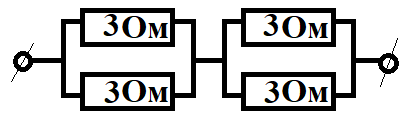 Б) 3 ОмВ) 1/6 ОмГ) 6 ОмЧасть В В1. Постройте изображение в собирающей линзе и охарактеризуйте его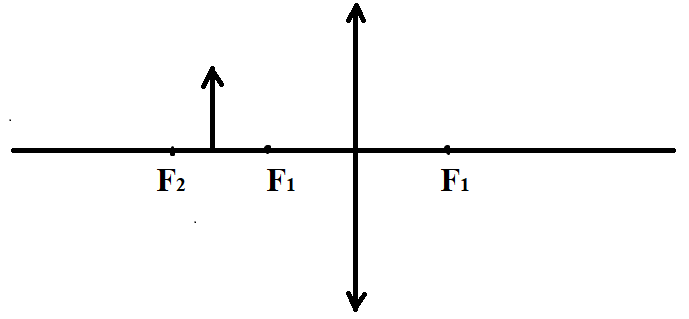 В2. Установите соответствие между физическими величинами и формулами, по которым эти величины определяют. Каждой позиции из первого столбца советует только один вариант из второго столбца.В3. Установите соответствие между устройствами и физическими величинами, лежащими в основе принципа их действия. К каждой позиции первого столбца подберите соответствующую позицию второго и запишите в таблицу выбранные цифры под соответствующими буквами.Часть С. С1. За 3 ч пробега автомобиль, КПД которого равен 25%, израсходовал 24 кг бензина. Какую среднюю мощность развивал двигатель автомобиля при этом пробеге? Удельная теплота сгорания бензина  46*106 Дж/кг ВХОДНАЯ КОНТРОЛЬНАЯ РАБОТАФИЗИКА 9 КЛАССВ контрольной работе представлены задания за 7-8 класс. Время написания контрольной работы 40 мин. Пользоваться обычным непрограммируемым калькулятором не запрещено. В заданиях части А нужно выбрать один правильный ответ, запись решения не требуется. Задания части В требуют сопоставления и рисунок. В задачах из части С требуется запись решения. Вариант 2Часть АА1.Благодаря какому виду теплопередачи (преимущественно) в летний день нагревается вода в водоёмах?А) конвекция Б) теплопроводностьВ) излучение Г) конвекция и излучение А2. Металлический брусок массой 800 г нагревают от 20 0С до 25 0С. Определите удельную теплоемкость металла, если на нагревание затратили 760 Дж теплоты. А) 1900 Дж/(кг*0С)Б) 190 Дж/(кг*0С)В) 760 Дж/(кг*0С)Г) 0,760 Дж/(кг*0С)А3. К водяной капле, имеющий заряд -7е, присоединилась капля с зарядом -3е. Каким стал заряд получившейся капли?А) -10еБ) -4еВ) +4еГ) +5еА4. Через провод проходит электрический ток 240 А. Найдите заряд, проходящий через провод, если известно время 2 мин.А) 480 КлБ) 120 КлВ) 4КлГ) 2 КлА5. Чему равно общее сопротивление участка цепи? А) 2 ОмБ) 4 Ом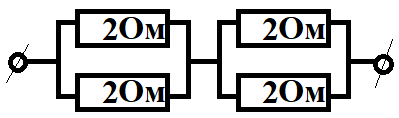 В) 1/8 ОмГ) 8 ОмЧасть В В1. Постройте изображение в собирающей линзе и охарактеризуйте его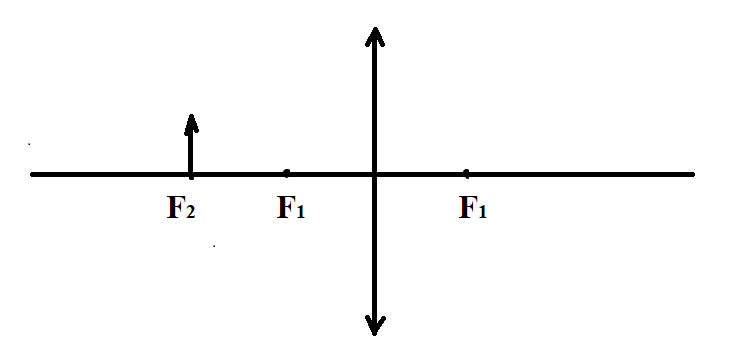 В2. Установите соответствие между физическими величинами и формулами, по которым эти величины определяют. Каждой позиции из первого столбца советует только один вариант из второго столбца.В3. Для каждого физического понятия из первого столбца подберите соответствующий пример второгоЧасть СС1. Первый гусеничный трактор конструкции А. Ф. Блинова, 1888 г., имел два паровых двигателя. За 1 ч он расходовал 5 кг топлива, у которого удельная теплота сгорания равна 30 * 106 Дж/кг. Вычислите КПД трактора, если мощность двигателя его была равна около 1,5 кВт.ОтветыИтоговая контрольная работа по физике.9 класс.1 вариант.1. В каком случае движущееся тело можно рассматривать как материальную точку?А) вычисление давления трактора на грунт;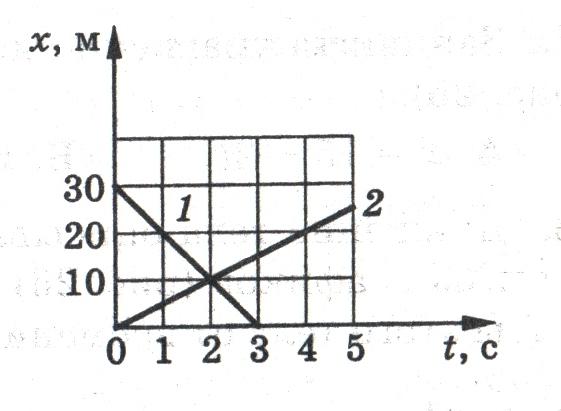 Б) расчет дальности полета снаряда;В) движение минутной стрелки часов2. По графику движения определите место и время встречи первого и второго телаА) 2с, 10мБ) 1с, 5 м.В) 3с,6м.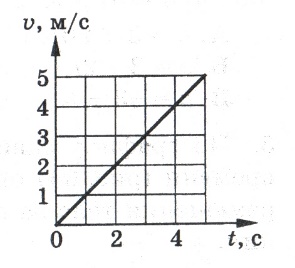 3.По графику зависимости скорости от времени определите ускорение тела в момент времени t= 2с.А) 2 м/с2 Б) 1 м/с2  В) 4 м/с24. По какой формуле вычисляется путь при равномерном движении:А) s= vot + at2/2    Б)   s= vt      В)     s= (v2 – vo2 )/t5.Определите силу, под действием которой тело массой 2 кг движется с ускорением 0,5 м/с2.А) 2Н   Б) 1 Н  В) 0,5 Н6. Свободное падение тела происходит под действием:А) силы упругости   Б) силы тяжести  В) силы трения7. Как изменится сила тяготения между двумя телами, если массу одного из них увеличить в 4 раза?А) увеличится в √2 раз         Б)  уменьшится в 4 раза         В) увеличится в 4 раза8. Тележка массой 200 г движется равномерно по горизонтальной поверхности стола со скоростью     2 м/ с. Чему равен ее импульс?А) 0,4 кг м/с           Б) 0,2 кг м/с                   В) 0,1 кг м/с9. Частота свободных колебаний нитяного маятника зависит от …А)  периода колебаний            Б) длины его нити        В) амплитуды колебаний10. Наибольшее отклонение колеблющегося тела от положения равновесия называется…А) период           Б) амплитуда      В) частота11. Упругие продольные волны могут распространяться…А)  только в твердых телах  Б) в любой среде    В) только в газах12. Чем больше частота колебаний источника звука, тем …А) ниже издаваемый звук; Б) выше издаваемый звук; В) высота звука не зависит от частоты колебаний13. Магнитное поле создается…А)  неподвижными заряженными частицами       Б) движущимися заряженными частицами14. На каком из вариантов рисунка правильно указано направление линий магнитного поля, созданного проводником с током АВ?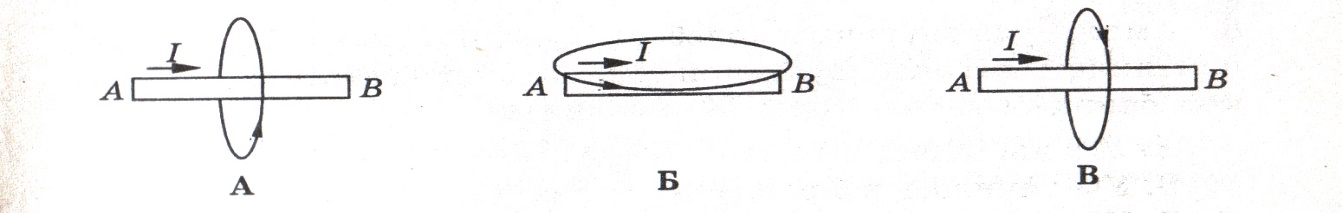 15. На рисунке а) изображена отрицательно заряженная частица, движущаяся со скоростью υ в магнитном поле. Какой вектор на рисунке б) указывает направление силы, с которой поле действует на частицу?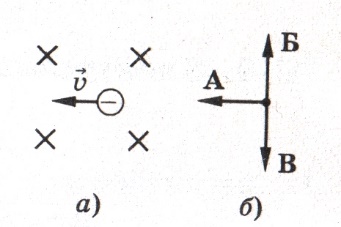 16. На что действует сила Лоренца?А)  на проводник с током  Б) на движущийся электрический заряд В) на магнитный заряд17. Где применяется сила Ампера?А) в электроизмерительных приборах  Б) в кинескопах телевизоров В) при измерениях расстояний до Луны18. Магнитная индукция не зависит от …А) сопротивления проводника   Б) силы тока    В) длины проводника Г) силы Ампера19.Неподвижная часть электромеханического генератора переменного тока называется…А) сердечник         Б) статор    В) ротор20. Чему равна частота переменного тока, если период этого тока равен 5мс.А)  200 Гц        Б)  20 Гц   В)  0,2 Гц21. Источником электромагнитного поля служат…А)  ускоренно движущиеся электрические заряды; Б) неподвижные электрические заряды; В) магнитные заряды22. Что представляет собой альфа – частица?А) электрон  Б) полностью ионизированный атом гелия    В) один из видов электромагнитного излучения23. Какой заряд имеет ядро, согласно планетарной модели атома Резерфорда?А)  положительный        Б) отрицательный    В)  ядро заряда не имеет24. Определите, сколько протонов и нейтронов в ядре атома бериллия 9 4Be.А) Z=9 , N=4         Б) Z=5 , N=4      В)  Z=4 , N=5  25. Ядро какого химического элемента образуется при α – распаде радия 226 88 Ra?А)   радона 222 86Rn          Б)  урана 238 92U               В)  кальция 40 20Ca26. В каком из приборов для регистрации частиц прохождение быстро заряженной частицы вызывает появление следа из капелек жидкости?А) счетчик Гейгера         Б) камера Вильсона       В)  пузырьковая камера 27. Что используется в качестве горючего в ядерных реакторах?А) уран   Б)  графит   В) бериллий 28. Под действием, каких сил разрывается ядро в процессе реакции деления ядра урана?А)  ядерных          Б)  гравитационных             В) электростатических 29. Защитой от β – излучения служит …А) лист бумаги     Б) слой алюминия толщиной в несколько мм  В)  толстый слой свинца или бетона30. Энергетически более выгодна …А) реакция синтеза легких ядер   Б) реакция деления тяжелых ядер  В)  реакции синтеза и деления энергетически равнозначны.Итоговая контрольная работа по физике.9 класс.1 вариант.1. Что входит в систему отсчета?А)  тело отсчета   Б)  циркуль   В)  система координат Г)  часы  Д)  линейка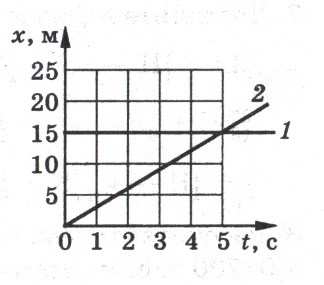 2. По графику движения определите место и время встречи первого и второго тел.А) 2с, 5мБ) 4с, 10 м.В) 5с,15м.3. По графику зависимости скорости от времени 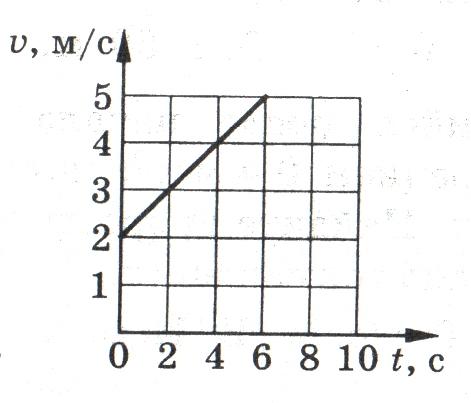 определите ускорение тела в момент времени t = 4 с. 4. . По какой формуле вычисляется путь при равноускоренном  движении:А) s= vot + at2/2    Б)   s= vt      В)     s= (v2 – vo2 )/t5. Какова масса тела, которому сила 40 Н сообщает ускорение 2 м/с2 .А) 20 кг          Б) 80 кг            В) 40 кг6. Ускорение свободного падения  зависит от …А) формы тела        Б)  массы тела          В)  географической широты Г)      размеров тела7. Как изменится сила тяготения между двумя телами, если массу одного из них уменьшить в 2 раза?А) увеличится в √2 раз         Б)  уменьшится в 2 раза         В) увеличится в 2 раза8. Мяч массой 500 г летит со скоростью 5 м/с. Чему равен импульс мяча?А) 0,5 кг м/с       Б)  2,5 кг м/с         В)  2 кг м/с9. Период свободных колебаний нитяного маятника зависит от …А)  массы груза           Б)  частоты колебаний               В)  длины его нити10. Число колебаний в единицу времени называется…А)  период             Б)  амплитуда            В)  частота11. Упругие поперечные волны могут распространяться…А)  только в твердых телах  Б) в любой среде    В) только в жидкостях12. Громкость звука зависит от …А)  частоты звука           Б) амплитуды колебаний    В) скорости звука13. Движущиеся электрические заряды создают …А)  магнитное поле         Б) электрическое поле    В) электрическое и магнитное поле14. На рисунке показано сечение проводника с током. 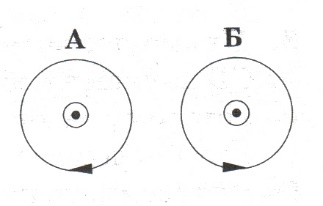 Электрический ток направлен перпендикулярно плоскости рисунка. В каком случае правильно указано направление линий магнитного поля, созданного этим током?15. На рисунке а) изображена положительно заряженная частица, движущаяся со скоростью υ в магнитном поле.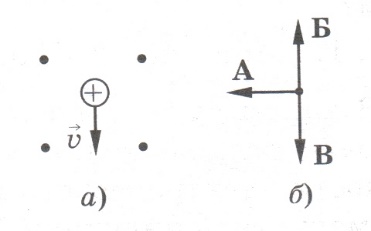  Какой вектор на рисунке б) указывает направление силы, с которой поле действует на частицу?16.  На что действует сила Ампера?А)  на проводник с током  Б) на движущийся электрический заряд В) на магнитный заряд17. Где применяется сила Лоренца?А) в электроизмерительных приборах  Б)в кинескопах телевизоров В) при измерениях расстояний до Луны18. Магнитный поток пронизывающий контур (поток вектора магнитной индукции) не зависит от …А)  площади контура    Б) силы тока в проводнике       В)  вектора магнитной индукции  Г)  расположения плоскости контура по отношению к линиям магнитной индукции19. Вращающаяся часть электромеханического генератора переменного тока называется…А) сердечник         Б) статор    В) ротор20. Электростанции России вырабатывают переменный ток частотой 50 Гц. Период этого тока равен…А)  50 с          Б)  0,5 с               В) 0,02 с21. Вокруг зарядов движущихся с постоянной скоростью создается…А)  постоянное магнитное поле    Б)  переменное магнитное поле   В) электростатическое поле22. Что представляет собой бета – частица?А) электрон  Б) полностью ионизированный атом гелия    В) один из видов электромагнитного излучения23. Какой заряд имеет атом, согласно планетарной модели атома Резерфорда?А)    атом электрически нейтрален     Б) отрицательный    В)  положительный24. Определите, сколько протонов и нейтронов в ядре атома железа 56 26Fe.А) Z=26, N=56        Б) Z=26 , N=30      В)  Z=56 , N=30  25. Ядро, какого химического элемента образуется при β – распаде углерода 14 6C?А)   кислорода   16 8O          Б) азота  14 7N          В) фтора  19 9F26. Какие силы позволяют нуклонам удерживаться в ядре?А)  гравитационные       Б)  электромагнитные        В)  ядерные 27. Для регистрации, каких частиц в основном используется счетчик Гейгера?А)  альфа – частиц       Б)  электронов          В)  протонов 28. Что используется в качестве замедлителя нейтронов в ядерных реакторах?А)  бериллий        Б)  тяжелая вода и графит         В)  уран29. Защитой от α – излучения служит …А) лист бумаги     Б) слой алюминия толщиной в несколько мм  В)  толстый слой свинца или бетона30. Какая из приведенных ниже ядерных реакций соответствует термоядерной реакции?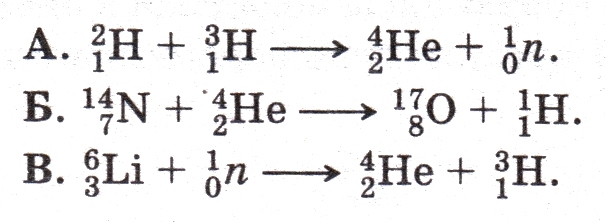 Оценка «2»«3»«4»«5»Процент выполнения менее 50%50%- 74 %75%-89%90% – 100%Баллы менее 67-910-1213-15Максимальный балл15А) q1=28 Кл и q2=0 КлБ) q1= -28 Кл и q2=0 КлВ) q1=14 Кл и q2=14 КлГ) q1=-14 Кл и q2=-14 КлА) 96 АБ) 11,6 АВ) 1,6 АГ) 9600 АА) Количество теплоты, выделяемое при нагревании 1) L*mБ) Количество теплоты, выделяемое при сгорании топлива2) c*m*∆tВ) Удельная теплоемкость вещества 3) q*m4) λ*m5) Q/ m*∆tУстройстваФизические явленияА) КомпасБ) ЭлектрометрВ) Электродвигатель1) Взаимодействие постоянных магнитов2) Возникновение электрического тока под действием магнитного поля3) Электризация тел при ударе4) Взаимодействие наэлектризованных тел5) Действие магнитного поля на проводник с токомА) Количество теплоты, выделяемое при нагревании 1) L*mБ) Количество теплоты, выделяемое при плавлении тела2) c*m*∆tВ) Количество теплоты, выделяемое при парообразовании3) q*m4) λ*m5) Q/ m*∆tФизические понятияПримерыА) физическая величинаБ) физическое явлениеВ) физический закон (закономерности)1) электризация при трении2) электрометр3) электрический заряд4) электрический заряд всегда кратен элементарному заряду5) электрон1 вариант2 вариантЧасть АЧасть АБВВВБГБАААЧасть ВЧасть ВВ1. собирающая линзаПеревернутое действительное увеличенноеВ1. собирающая линзаПеревернутое действительное один к одному(уменьшенное)В2. 235В2. 241В3. 145В3. 314Часть С. Расчетная задача на мощность и КПДЧасть С. Расчетная задача на мощность и КПД